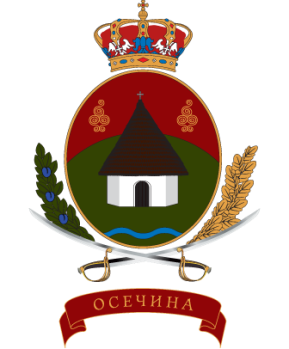 РЕПУБЛИКА СРБИЈА          ОПШТИНА ОСЕЧИНА        ОПШТИНСКА УПРАВА ОСЕЧИНА    -  Саобраћајна инспекција-ПЛАН ИНСПЕКЦИЈСКОГ НАДЗОРАза 2018. годинуОсечина, октобар 2017. године.На основу чл. 10 Закона о инспекцијском надзору Сл. гласник РС бр.36/2015, инспекција је дужна да сачини Годишњи план инспекцијског надзора, који се спроводи кроз оперативне (полугодишње, тромесечне и месечне) планове инспекцијског надзора.Саобраћајна инспекција врши надзор над спровођењем Закона о превозу у друмском саобраћају, Закона о превозу путника у друмском саобраћају и Закона о јавним путевима, и одговарајућих одлука и то Одлуке о јавном превозу путника у друмском саобраћају на територији општине Осечина и Одлуке о општинским и некатегорисаним путевима.Послове надзора из надлежности саобраћајне инспекције обавља један инспектор.КОНТРОЛА ПРЕВОЗА ПУТНИКА И ТЕРЕТАПревоз терета се може вршити као обављање јавног превоза терета и превоз терета за сопствене потребе.На основу праћења и анализе стања у овој области инспекцијског надзора инспекција за путеве и јавни превоз процењује да је ризик низак у области јавног превоза терета и средњи у области превоза терета за сопствене потребе.Сходно процењеном ризику редовне инспекцијске контроле у овој области ће се вршити једном недељно током целе године, по пријавама и по службеној дужности.Посебна пажња контроли превоза терета ће се посветити у периоду мај- јун и септембар- октобар када је интензивнији превоз (превоз воћа и огревног дрвета) и када ће се поред редовних контрола вршити и ванредне контроле.Редовне контроле ће се вршити у радно време током целе године док ће ванредне контроле у назначеним периодима бити вршене ван редовног радног времена у поподневним односно вечерњим часовима и викендом.Предмет ових контрола ће бити субјекти који су регистровани за обављање јавног превоза ствари који буду затечени у обављању јавног превоза на територији града Ваљева и субјекти који су регистровани за превоз терета за сопствене потребе.Инспекцијски надзор ће се споводити на свим јавним путевима а у периоду мај-јун на путевима који гравитирају ка локацијама хладњача односно у периоду септембар-октобар на путевима који гравитирају локацијама на којима се налази већа количина огревног дрвета.У циљу превентивног деловања јавност ће се путем локалних медија обавештавати о плану активности инспекције као и о потребним одобрењима које субјекти морају имати.Ауто-такси превоз представља посебан вид јавног ванлинијског превоза коме се посвећује посебна пажња.На основу праћења и анализе стања у овој области инспекцијског надзора инспекција за путеве и јавни превоз процењује да је ризик висок.Сходно процењеном ризику редовне и ванредне контроле превоза путника на територији  општине Осечина ће се обављати континуирано у току целе године.Редовне контроле ће се обављати у току радног времена док ће се ванредне контроле вршити викендом и ван редовног радног времена.Контроле ће се вршити на свим путевима и улицама на територији општине Осечина а код привредних субјеката-правних лица и у њиховим пословним просторијамаКонтроли ауто-такси превоза се посвећује посебна пажња имајући у виду да је општина донела прописе којим посебно уређује овај вид превоза путника.Контроле ауто-такси превоза ће се обављати континуирано током целе године у редовним и ванредним контролама у складу са потребама. Контроле ауто-такси превоза обухватају проверу регистрације такси радње, проверу поседовања решења о одобрењу обављања ауто- такси превоза на територији граопштине Осечина, рока важења годишње потврде о прегледу возила, проверу такси дозвола, начина наплате услуга и укључења таксиметра.Посебан акценат у контролама, у циљу сузбијања сиве економије, ће се ставити на поседовање важећих решења о регистрацији предузећа и радњи.Такође у контролама вршиће се провера обављања такси превоза на територији општине Осечина ауто-такси превозника који имају регистровану радњу на територији других општина.Приликом контрола ауто-такси превоза посебан акценат ће се ставити на пословање предузећа која обављају превоз путника.У циљу превентивног деловања јавност ће се путем локалних медија обавештавати о плану активности инспекције као и о потребним одобрењима које субјекти морају имати.КОНТРОЛА ПУТЕВА, ПУТНЕ ОПРЕМЕ И ПУТНИХ ОБЈЕКАТАнадлежности саобраћајне инспекције је и надзор над спровођењем Одлуке о општинским и некатегорисаним путевима. У пословима контроле инспектори ће предузимати следеће мере : забрањивати или обустављати извршење радова на путевима који се изводе противно прописима, наређивати отклањање недостатака на путевима који угрожавају безбедност саобраћаја, наређивати обустављање радова који се изводе у непосредној близини путева а који могу довести у питање сигурност пута и безбедност саобраћаја, наређивати рушење објеката, односно уклањање инсталација изграђених, односно постављених у заштитном појасу пута, наређивати рушење или уклањање објеката, материјала, ограда, дрвећа и растиња изграђених, остављених или подигнутих противно Одлуци о општинским и некатегорисаним путевима и улицама, наређивати предузимање мера за обезбеђење пута и по потреби забрањивати привремено саобраћај возила која због своје укупне тежине могу да нанесу штету путу, предузимати и друге мере и радње за које су овлашћени прописима. Контроле ће се вршити по службеној дужности и по пријавама странака. Посебна пажња у радусе посвећује пријавама месних заједница и грађана који као странке учествују у поступку и пружају потребну подршку.Посматрајући контроле са временског аспекта инспектори ће у појединим временским периодима посебну пажњу посветити појединим врстама контроле и то:Контрола стања дрвећа, обала, живица и других засада поред путева ће се вршити у периоду март-април-мај и август-септембар-октобар-невембар, а по истеку законских рокова за њихово одржавање подношење прекршајних пријава;Контрола зимског одржавања путева и улица ће се вршити у периоду децембар-јануар-фебруар.Контрола стања коловоза пута (оштећења коловоза) ће се вршити континуирано у току целе године а посебна пажња ће се посветити у периоду мај-јун-јул-август-септембар због извођења радова на санацији оштећења асфалтних коловоза. Све остале врсте контрола из области заштите путева ће се вршити континуирано у складу са потребама посла.На основу праћења и анализе стања у овој области инспекцијског надзора инспекција за путеве и јавни превоз процењује да је ризиквисок. Ово се пре свега односи на сегмент одржавања путева (уређење обала и живица), док се за друге сегменте може рећи да је процењени ризик средњи.У циљу превентивног деловања инспекција ће сарађивати са председницима месних заједница како би месне заједнице у пролеће и јесен спровеле акције уређења обала и живица, и на време обавестиле своје суграђане о потреби сечења растиња како би се избегле казнене одредбе.Такође у циљу превентивног деловања путем локалних медија грађани ће бити обавештавани о активностима инспекције везаним за уређење обала и живица.У току 2018. године  очекује се око 40 ванредних инспекцијских прегледа како по Плану тако и по представкама странки.Табеларни приказ активности саобраћајне инспекције по месецима:	САВЕТНИК НА ПОСЛОВИМА                                               НАЧЕЛНИК ОПШТИНСКЕ УПРАВЕ  САОБРАЋАЈНЕ ИНСПЕКЦИЈЕ    дипл.инж. Сузана Глигорић                                                                    Милан УрошевићАКТИВНОСТИМЕСЕЦМЕСЕЦIIIIIIIVVVIVIIVIIIIXXXIXIIРедовне конроле јавног превоза и робеХХХХХХХВанредне контроле јавног превозаХХХХтеретаРедовне конроле јавног превоза путникаХХХХХХХХВанредне контроле јавног превозаХХХХпутникаРедовне контроле ауто-такси превозаХХХХХХХХХХХХВанредне контроле ауто-такси превозаХХХХХХХХХХХХКонтроле јавног превоза путника и робеХХХХХХХХХХХХпо пријавама странакаРедовне контроле путева, путне опремеХХХХХХХХХХХХи путних објекатаКонтроле путева, путне опреме и путнихХХХХХХХХХХХХобјеката по пријавама странакаКонтрола стања дрвећа, обала, живица иxxХХХxxXХХХxдругих засада поред путеваКонтрола зимског одржавања путева иХХХулицаКонтрола стања коловоза путаXXXXХХХХХXXX(оштећења коловоза)Израда месечних извештаја о радуХХХХХХХХХХХХ